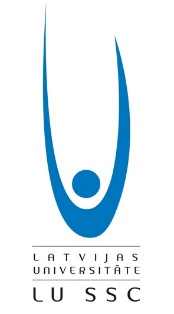 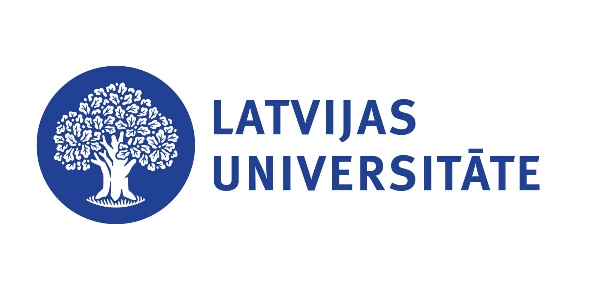 Latvijas Universitātes pasākuma „Sper soli nākamajā simtgadē”NOLIKUMSMērķi un uzdevumiVeicināt saturīgu brīvā laika pavadīšanu Latvijas Universitātes studentu un darbinieku vidū.Veicināt kustīgu dzīvesveidu kā vērtību studentu un darbinieku dzīvēs.Vieta un laiksPasākums norisināsies Latvijas Universitātes Zinātņu mājā(Jelgavas ielā 3), 2. stāvā(skrējiens notiks pa trepēm no 2. līdz 7. stāvam).Pasākums norisināsies 2019. gada 31. oktobrī, no plkst. 16:00 līdz 18:30.Sacensību vadībaPasākumu organizē Latvijas Universitātes Sporta centrs(LU SC), sadarbojoties ar Latvijas Universitātes Studentu padomi. DalībniekiPiedalīties var ikviens LU students un darbinieks. Pasākuma norisePasākuma dalībnieki piedalās individuālās sacensībās, kurās galvenais mērķis ir pēc iespējas ātrāk uzskriet augšup pa 101 Latvijas Universitātes Zinātņu mājas pakāpieniem. Pasākuma dalībniekiem būs iespēja salīdzināt savus spēkus ar Latvijas Universitātes labākajiem sportistiem, kuri ievadīs pasākumu, uz starta līnijas stājoties pirmie(sportistu rezultāti tiks vērtēti atsevišķi). Pasākuma laikā vienlaikus ar skrējienu norisināsies konkursi, kuros būs iespēja iegūt vērtīgas balvas.Apbalvošana1.–3. vietu ieguvēji iegūs vērtīgas balvas no LU Sporta centra un pasākuma atbalstītājiem.Rezultāti būs redzami internetā un tiks atjaunoti ik pēc 15 minūtēm. 1.- 3. vietu ieguvēji tiks apbalvoti individuāli pēc pasākuma.Papildus informācijaVisus organizatoriskos izdevumus sedz LU Sporta centrs.